Antes de subir a una escalera, piense endónde y cómo se colocará.el trabajo que hay que realizar.si la escalera es la mejor plataforma de trabajo para la tarea.todo lo anterior.Cuando se realizan trabajos aéreos en la obra, los trabajadores que se encuentran debajo deben estar protegidos delos malos olores.la caída de objetos.animales salvajes.la luz brillante.Antes de subir a una escalera y trabajar desde ella, asegúrese de que estáestabilizada.finalizada.civilizado.localizada.Utiliza la escalera sólo de la manera para la que ha sido diseñada. VerdaderoFalsoAl subir y bajar de una escalera mantenga el contactoa dos manos.flexible.de 3 puntos.rígido.Antes de subir a una escalera, piense endónde y cómo se colocará.el trabajo que hay que realizar.si la escalera es la mejor plataforma de trabajo para la tarea.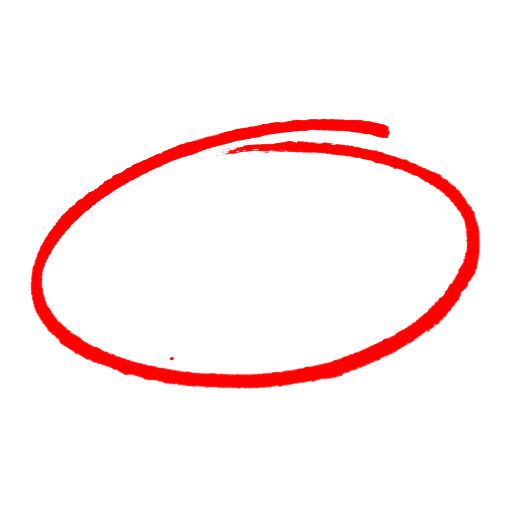 todo lo anterior.Cuando se realizan trabajos aéreos en la obra, los trabajadores que se encuentran debajo deben estar protegidos delos malos olores.la caída de objetos.animales salvajes.la luz brillante.Antes de subir a una escalera y trabajar desde ella, asegúrese de que estáestabilizada.finalizada.civilizado.localizada.Utiliza la escalera sólo de la manera para la que ha sido diseñada. VerdaderoFalsoAl subir y bajar de una escalera mantenga el contactoa dos manos.flexible.de 3 puntos.rígido.SAFETY MEETING QUIZPRUEBA DE REUNIÓN DE SEGURIDADSAFETY MEETING QUIZPRUEBA DE REUNIÓN DE SEGURIDAD